.В заповедном уголке Беларуси, на берегу живописного озера Нарочь, среди сосновых лесов находится санаторий  «Нарочанка».  Мы предлагаем Вам насладиться красотами  природы, совместить лечение и отдых, помочь своему организму восстановиться и окрепнуть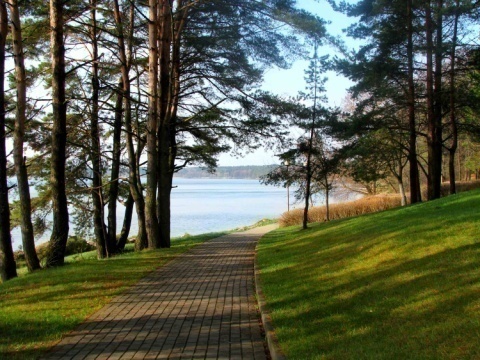 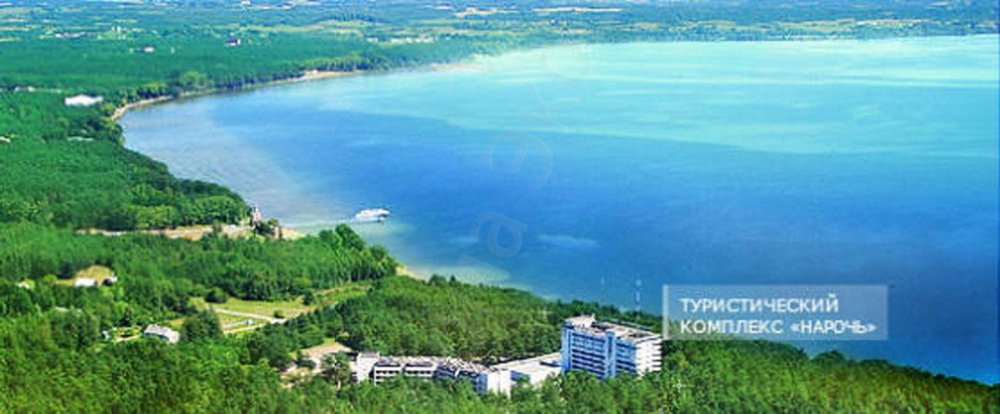 Санаторий «Нарочанка»
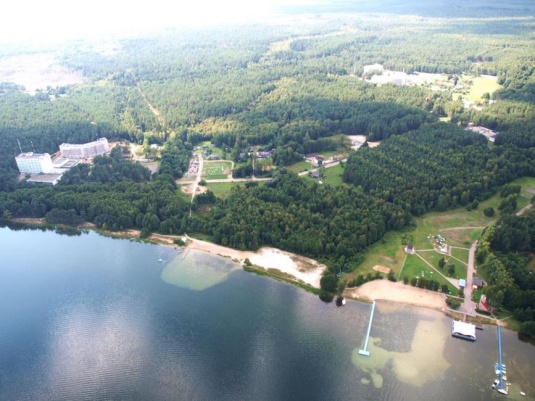 предлагает  Вам ознакомиться с нашими услугами и приглашает к сотрудничеству.Скидка для членов профсоюза -25%Скидка для пенсионеров -10%АКЦИЯ!!! С 01.11.2016г. по 24.12.2016г.ПРИ ПОКУПКЕ ПУТЕВКИ ОТ 7 ДНЕЙ, ПОСЕЩЕНИЕ БАССЕЙНА БЕСПЛАТНО!!!Телефоны для бронирования: +375 44 582 46 19-Татьяна                                                    + 375 44 778 70 05 – Анастасия                                                  + 375 29 179 47 97  круглосуточно                                                   8(01797) 45 1 28 – городской круглосуточный  Сайт: narochanochka.by  Эл.почта: narochhotel@mail.ruПРОФИЛЬ ЛЕЧЕНИЯ:-  Заболевания органов дыхания;-  Заболевания опорно-двигательного аппарата;-  Заболевания нервной системы (без признаков сердечной недостаточности);-  Нарушения обмена веществ (ожирение).К вашим услугам квалифицированный медицинский персонал. Современное медицинское оборудование. Более 100 видов оказываемых процедур.Предлагаем отдых в номерах различного уровня комфорта.К услугам отдыхающих:- бесплатный WIFI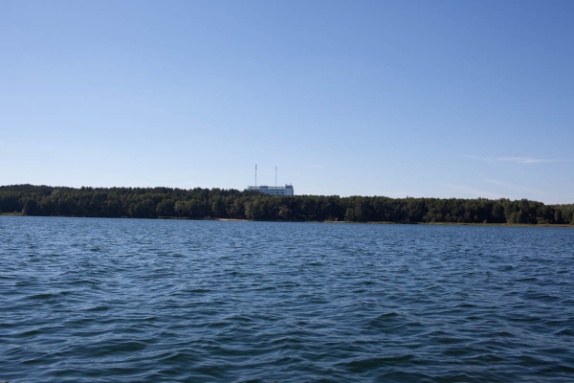 - бесплатные процедуры (входящие в стоимость путевки)- тренажерный зал- спортивный зал- бассейн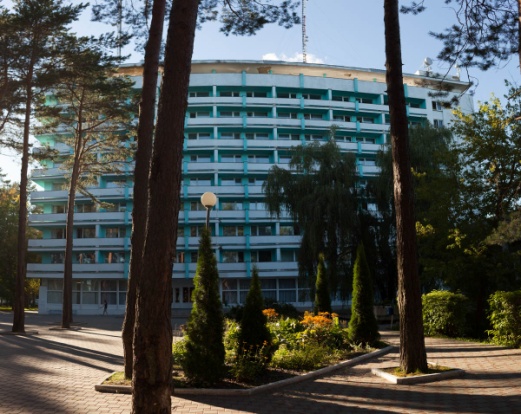 -детская комната - бар-   магазин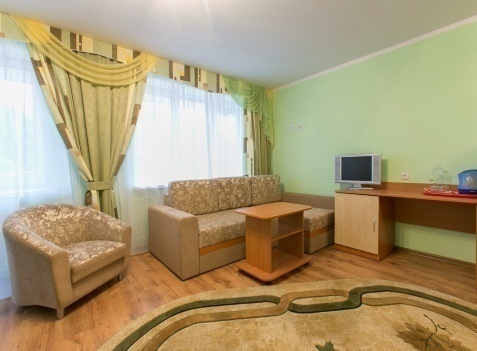 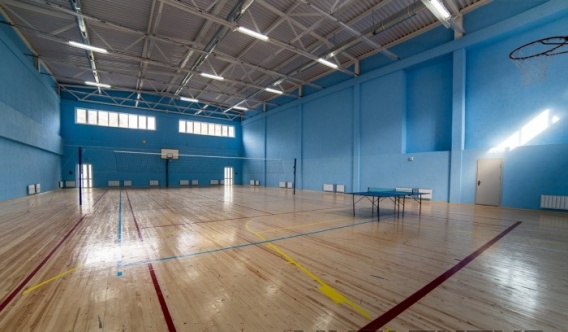 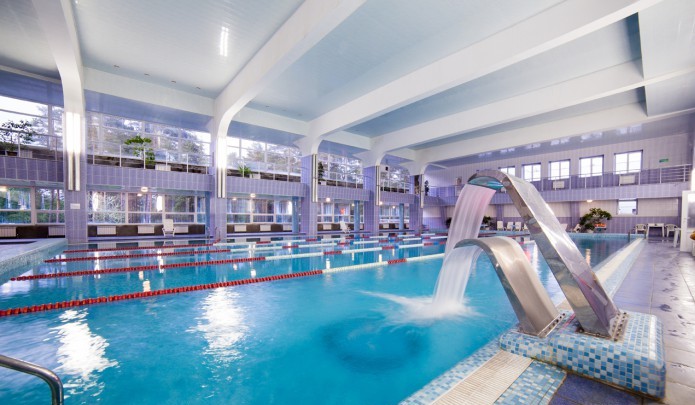 Прейскурант цен на путевкиСтоимость путевки с одного человека за 1 сутки!Прейскурант цен на дополнительные услугиКатегория номераОпускная цена, бел.руб.(за 1 сутки с человека)с 01.09.16-24.12.16Цена для членов ФПБ с 25% скидкой, бел.руб.(за 1 сутки с человека)с 01.09.16-24.12.16Опускная цена, бел.руб.(за 1 сутки с человека)с 25.12.16-01.01.17Цена для членов ФПБ с 25% скидкой, бел.руб(за 1 сутки с человека),с 25.12.16-01.01.17Главный корпусГлавный корпусГлавный корпусГлавный корпус3-х местный 2-х комнатный43,4032,5555,0041,251-но местный  1-но комнатный номер в блоке50,3037,7359,0044,252-х местный 1-но комнатный  номер в блоке47,8035,8557,0042,75Апартамент 2-х комнатный 2-х  местный66,7050,0388,0066,00Апартамент 3-х комнатный 2-х местный63,4047,5582,8062,10Люкс 2-х комнатный 2-х местный53,7040,2871,0053,25Лечебный корпусЛечебный корпусЛечебный корпусЛечебный корпус1-но местный 1-но комнатный номер52,7039,5361,0045,752-х местный 1-но комнатный номер50,0037,5058,0043,50Апартамент 2-х комнатный 2-х местный66,1049,5885,0063,75П/люкс 1-но комнатный 2-х местный55,0041,2568,0051,00Коттеджный  поселокКоттеджный  поселокКоттеджный  поселокКоттеджный  поселокКоттедж 2-х местный 2-х комнатный--71,0053,25Коттедж 4-х местный 2-х комнатный  --69,0051,75Прокат Прокат Прокат Наименование услугиЕдиница измеренияОтпускная цена, бел.руб.Бильярд1 час4,50Шахматы, шашки1 сутки0,70Игра «Нарды»1 сутки0,70Игра «Дартс»1 час0,70Набор для настольного тенниса (мяч, две ракетки, сетка)1 час2,00Набор для большого тенниса (мяч, две ракетки, сетка)1 час3,00Набор для игры в бадминтон1 час1,00Мяч футбольный1час1,50Сетка футбольная1 час1,50Мяч волейбольный1 час1,50Мяч баскетбольный1 час1,50Велосипед дорожный1 час2,00Лыжи1 час2,00Санки1 час1,00Коньки1 час2,50Детский стульчик для кормления1 сутки0,70Детская кроватка1 сутки1,00Мангал с шампурами1 сутки3,00Тренажерный зал1 час2,50Санаторий «Нарочанка»Санаторий «Нарочанка»Санаторий «Нарочанка»Санаторий «Нарочанка»Стоимость медицинских процедур Стоимость медицинских процедур Стоимость медицинских процедур Стоимость медицинских процедур Стоимость медицинских процедур Стоимость медицинских процедур Стоимость медицинских процедур Стоимость медицинских процедур Процедуры для коррекции фигуры и омоложенияПроцедуры для коррекции фигуры и омоложенияПроцедуры для коррекции фигуры и омоложенияПроцедуры для коррекции фигуры и омоложенияКосметическое обёртывание в SPA-капсулеКосметическое обёртывание в SPA-капсулеКосметическое обёртывание в SPA-капсулеКосметическое обёртывание в SPA-капсулеНаименование процедурыНаименование процедурыЦена за одну процедуру, в бел. руб.1СПА-уход антицелюлитный "Цитрусовое наслаждение"СПА-уход антицелюлитный "Цитрусовое наслаждение"45,403СПА-программа "Детоксикация"СПА-программа "Детоксикация"39,455СПА- программа "Антистресс"СПА- программа "Антистресс"40,406СПА-уход "Королевский"СПА-уход "Королевский"40,807СПА-программа "Восхитительный янтарь"СПА-программа "Восхитительный янтарь"42,508СПА- программа "Омоложение и дренаж"СПА- программа "Омоложение и дренаж"41,509СПА-программа "Морской бриз"СПА-программа "Морской бриз"41,7010Ритуал красоты "Тайна Восточной красавицы"Ритуал красоты "Тайна Восточной красавицы"40,71Косметическое обёртывание в термоодеялеКосметическое обёртывание в термоодеялеКосметическое обёртывание в термоодеялеКосметическое обёртывание в термоодеяле1СПА-уход антицелюлитный "Цитрусовое наслаждение"СПА-уход антицелюлитный "Цитрусовое наслаждение"43,703СПА-программа "Детоксикация"СПА-программа "Детоксикация"31,505СПА- программа "Антистресс"СПА- программа "Антистресс"36,706СПА-уход "Королевский"СПА-уход "Королевский"37,307СПА-программа "Восхитительный янтарь"СПА-программа "Восхитительный янтарь"38,608СПА- программа "Омоложение и дренаж"СПА- программа "Омоложение и дренаж"39,509СПА-программа "Морской бриз"СПА-программа "Морской бриз"40,0010Ритуал красоты "Тайна Восточной красавицы"Ритуал красоты "Тайна Восточной красавицы"37,26СПА-массажСПА-массажСПА-массажСПА-массаж1Гемолимфодренажный массаж (45 минут)Гемолимфодренажный массаж (45 минут)28,602Классический СПА-массаж (45 минут)Классический СПА-массаж (45 минут)28,603Классический СПА-массаж (65 минут)Классический СПА-массаж (65 минут)39,604Контур массаж (65 минут)Контур массаж (65 минут)46,805СПА-массаж головы (20 минут)СПА-массаж головы (20 минут)14,306СПА-массаж стоп (20 минут)СПА-массаж стоп (20 минут)17,107Релаксирующий массаж лица (25 минут)Релаксирующий массаж лица (25 минут)18,509Стоун массаж (90 минут)Стоун массаж (90 минут)59,4010Стоун массаж (120 минут)Стоун массаж (120 минут)69,5011Антицеллюлитный массаж "Целлоплаза" newАнтицеллюлитный массаж "Целлоплаза" new24,8412Комплекс PUZIKU.NET newКомплекс PUZIKU.NET new20,79КосметологияКосметологияКосметологияКосметология1Комплекный увлажняющий уход для кожи лица с классическим массажемКомплекный увлажняющий уход для кожи лица с классическим массажем35,002Классический массаж (лицо,шея, декольте)Классический массаж (лицо,шея, декольте)23,003Уход за чувствительно кожейУход за чувствительно кожей32,004Противовозрастной уход для лица 40+ с программой для глазПротивовозрастной уход для лица 40+ с программой для глаз40,705Экспресс уход (термомаска-пиллинг) Экспресс уход (термомаска-пиллинг) 18,806Уход за жирной кожей и комбинированной кожей Уход за жирной кожей и комбинированной кожей 35,307Маска из биоцеллюлозыnewМаска из биоцеллюлозыnew36,708Радиочастотныйлифтинг лица и подбородка на аппарате "Q-Frequency"Радиочастотныйлифтинг лица и подбородка на аппарате "Q-Frequency"26,009Радиочастотныйлифтинг зоны живота на аппарате "Q-Frequency"Радиочастотныйлифтинг зоны живота на аппарате "Q-Frequency"19,9110Радиочастотныйлифтинг зоны шеи и декольте на аппарате "Q-Frequency" Радиочастотныйлифтинг зоны шеи и декольте на аппарате "Q-Frequency" 17,9911Радиочастотныйлифтинг зоны рук на аппарате "Q-Frequency" Радиочастотныйлифтинг зоны рук на аппарате "Q-Frequency" 17,9912Радиочастотныйлифтинг зоны бриджи (задней поверхности) на аппарате "Q-Frequency" Радиочастотныйлифтинг зоны бриджи (задней поверхности) на аппарате "Q-Frequency" 25,0713Радиочастотныйлифтинг зоны бриджи (передней поверхности) на аппарате "Q-Frequency" Радиочастотныйлифтинг зоны бриджи (передней поверхности) на аппарате "Q-Frequency" 25,0714Радиочастотныйлифтинг нижней части спины и талии  на аппарате "Q-Frequency" Радиочастотныйлифтинг нижней части спины и талии  на аппарате "Q-Frequency" 23,1515Радиочастотныйлифтинг голени  на аппарате "Q-Frequency" Радиочастотныйлифтинг голени  на аппарате "Q-Frequency" 22,1916Укрепление сосудов ног лечебно-оздоровительнымипрепоратамиУкрепление сосудов ног лечебно-оздоровительнымипрепоратами19,50Роликово-вакуумный массаж тела   (уменьшение объемов тела,  моделирование  контура тела,  устранение целлюлита)Роликово-вакуумный массаж тела   (уменьшение объемов тела,  моделирование  контура тела,  устранение целлюлита)Роликово-вакуумный массаж тела   (уменьшение объемов тела,  моделирование  контура тела,  устранение целлюлита)Роликово-вакуумный массаж тела   (уменьшение объемов тела,  моделирование  контура тела,  устранение целлюлита)1Роликово-вакуумный массаж тела (BodyHealth) общийРоликово-вакуумный массаж тела (BodyHealth) общий37,502Роликово-вакуумный массаж тела (BodyHealth) зона бриджиРоликово-вакуумный массаж тела (BodyHealth) зона бриджи25,00Лечебно - оздоровительные процедурыЛечебно - оздоровительные процедурыЛечебно - оздоровительные процедурыЛечебно - оздоровительные процедурыРазличные виды ручного массажаРазличные виды ручного массажаРазличные виды ручного массажаРазличные виды ручного массажа1.Ручной массажРучной массажот 5,00Аппаратный массажАппаратный массажАппаратный массажАппаратный массаж1Аппаратный массаж (на массажной кушетке)Аппаратный массаж (на массажной кушетке)от 3,70Бальнеотерапия (водные процедуры)Бальнеотерапия (водные процедуры)Бальнеотерапия (водные процедуры)Бальнеотерапия (водные процедуры)1Лекарственные ванны с экстрактом хвои                                            (по назначению врача)Лекарственные ванны с экстрактом хвои                                            (по назначению врача)3,702Лекарственные ванны хвойно-жемчужные                                  (по назначению врача)Лекарственные ванны хвойно-жемчужные                                  (по назначению врача)4,503Лекарственная ванна с белым скипидаром                                  (по назначению врача)Лекарственная ванна с белым скипидаром                                  (по назначению врача)6,304Лекарственная ванна с жёлтым скипидаром (по назначению врача)Лекарственная ванна с жёлтым скипидаром (по назначению врача)6,305Ванны минеральные с солью древнего моря "Бишофит"Ванны минеральные с солью древнего моря "Бишофит"5,606Ванны минеральные с солью древнего моря "Бишофит" и ионами серебра (по назначению врача)Ванны минеральные с солью древнего моря "Бишофит" и ионами серебра (по назначению врача)5,607Ванны минеральные (йодо-бромные)Ванны минеральные (йодо-бромные)5,608Энергетические пантовые ванны для мужчин Энергетические пантовые ванны для мужчин 11,569Энергетические пантовые ванны для женщин Энергетические пантовые ванны для женщин 11,5610Ванна омолаживающаяВанна омолаживающая5,0011Ванны жемчужныеВанны жемчужные4,0012Ванна питательнаяВанна питательная5,0013Ванна "Клеопатра"Ванна "Клеопатра"6,3014Ванна витаминнаяВанна витаминная5,00БассейнБассейнБассейнБассейн1Сеанс басейна:Билет взрослый45 минут3,50Билет детский45 минут2,502Сеанс бассейна с сауной  для взрослых1 час 45 минут8,50Сеанс бассейна с сауной для детей1 час 45 минут6,503Абонемент для взрослых10 посещений25,00Абонемент для детей10 посещений18,00ТермолечениеТермолечениеТермолечениеТермолечение1Мини-сауна "Кедровая бочка"Мини-сауна "Кедровая бочка"8,502Инфракрасная саунаИнфракрасная сауна7,003Грязевые аппликацииГрязевые аппликации5,70ГидротерапияГидротерапияГидротерапияГидротерапия1Подводный душ-масаж (по назначению врача)Подводный душ-масаж (по назначению врача)8,102Ванны гидромассажныеВанны гидромассажные4,801Суховоздушные углекислые ванны ("Реабокс")                         (по назначению врача)Суховоздушные углекислые ванны ("Реабокс")                         (по назначению врача)6,002Аромафитотерапия (по назначению врача)Аромафитотерапия (по назначению врача)2,503Коктейли кислородные Коктейли кислородные 1,50СолярийСолярийСолярийСолярий1.Солярий вертикальный       Солярий вертикальный       от 2,102.Солярий горизонтальный    Солярий горизонтальный    от 2,00